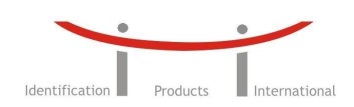 VACATURE  : Operator Flexo druk machine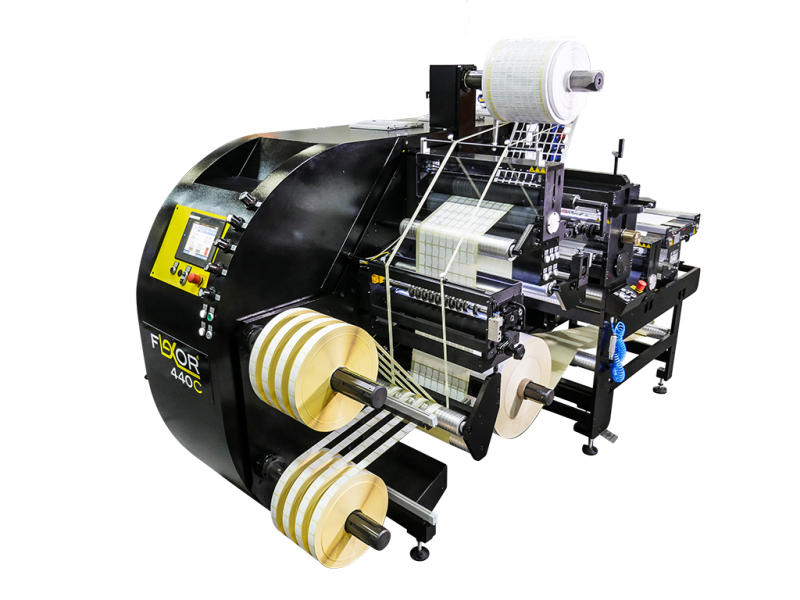 I.P.I. is een dynamisch bedrijf dat zich specialiseert in hard – en softwaretoepassingen in het segment van de WMS (Warehouse management solutions). Als één van de marktleiders in dit segment zijn we op zoek naar een enthousiaste medewerker voor de versterking van onze etikettenproductie . Wij bieden u een zeer gevarieerde job aan die o.a. de volgende inhoud heeft :Jobdescriptionu produceert etiketten op rol op maat van de klantna een doorgedreven opleiding kan u de machine zelfstandig bedienenu verwerkt de productie tot verzendklare Uw profiel :Geen basis of voorkennis vereistGoede fysieke gezondheid is vereistU kan uiterst nauwkeurig en zelfstandig te werk gaanU bent een teamplayer en  leergierigWij bieden u :Een goede verloning voor een voltijdse baanEen leuke werkomgeving Een gevarieerde job met doorgroeimogelijkheden